ИНСТРУКЦИЯ ПО ОПЛАТЕ УСЛУГ ООО «МАГИСТРАЛЬНЫЙ ТЕЛЕКОМ» Для оплаты услуг онлайн (через ПК, телефон, планшет) Вам необходимо выполнить следующие шаги.Для оплаты услуг через мобильный банк (на примере «Сбербанк»), Вам необходимо выполнить следующие шаги. Шаг №1. Необходимо войти в приложение «Сбербанк»: 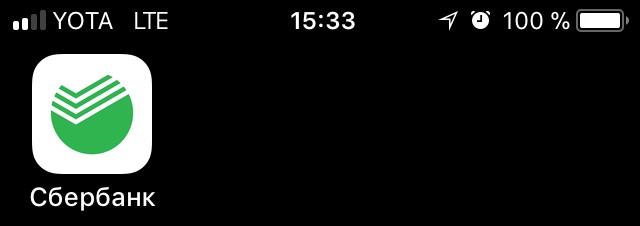 Шаг №2. После входа в приложение,  необходимо выбрать в нижней части экрана вкладку «Платежи»,  и ввести ИНН для поиска необходимой компании  (ИНН: 7715907671): 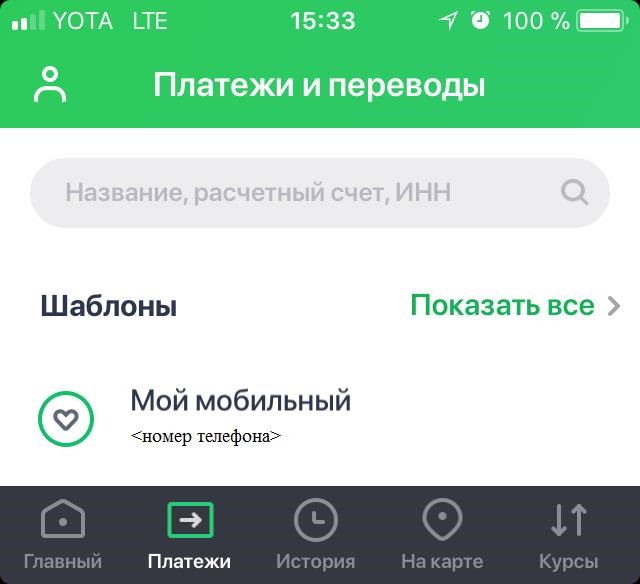 Шаг №3. Из полученного результата поиска, нужно выбрать необходимую компанию – ООО «Магистральный Телеком»: 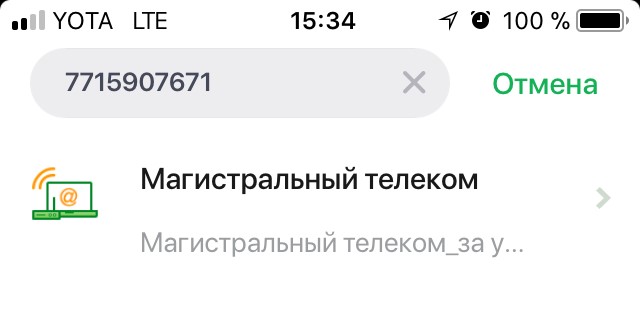 Шаг №4. Далее необходимо указать номер договора, после ввода нажимается кнопка «Продолжить»: 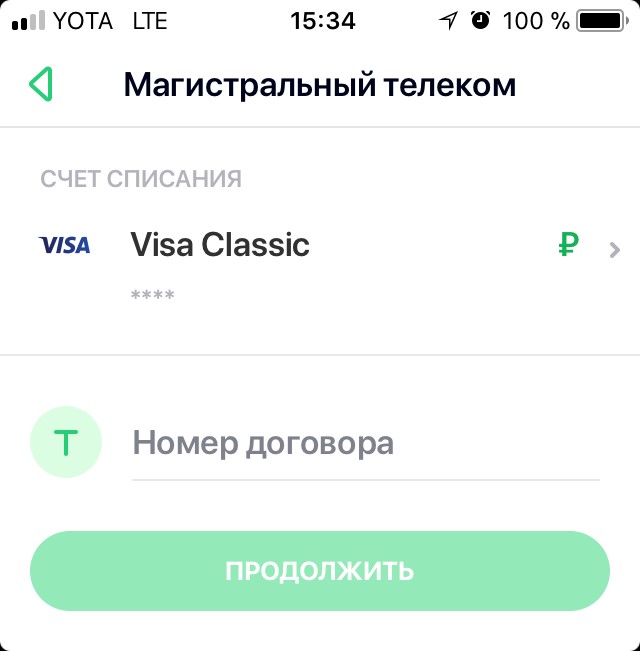 Шаг №5. Следующим шагом необходимо указать ФИО (подписанта в договоре), и адрес подключения услуги: 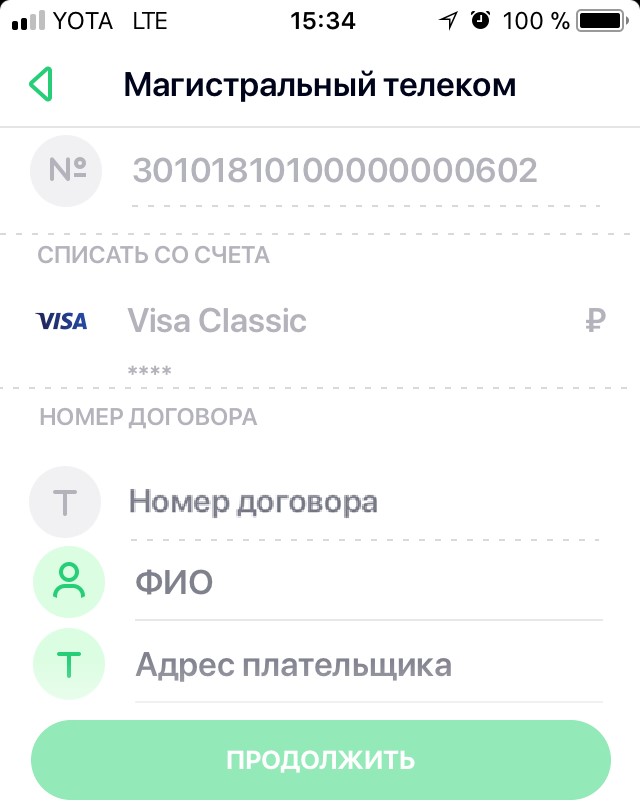 Шаг №6. Последним шагом необходимо указать сумму оплаты, в соответствии с договором: 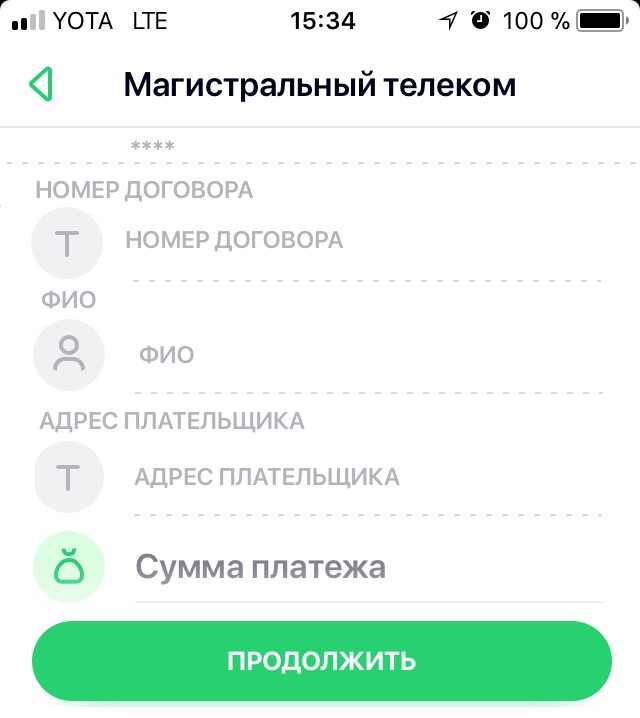 2.1. Для оплаты с помощью Qr-кода, следует выполнить следующие действия: Шаг №1. Необходимо выполнить вход в приложение «Сбербанк»: Шаг №2. На вкладке «Платежи», выбираем пункт – «Оплата по QR или штрихкоду». 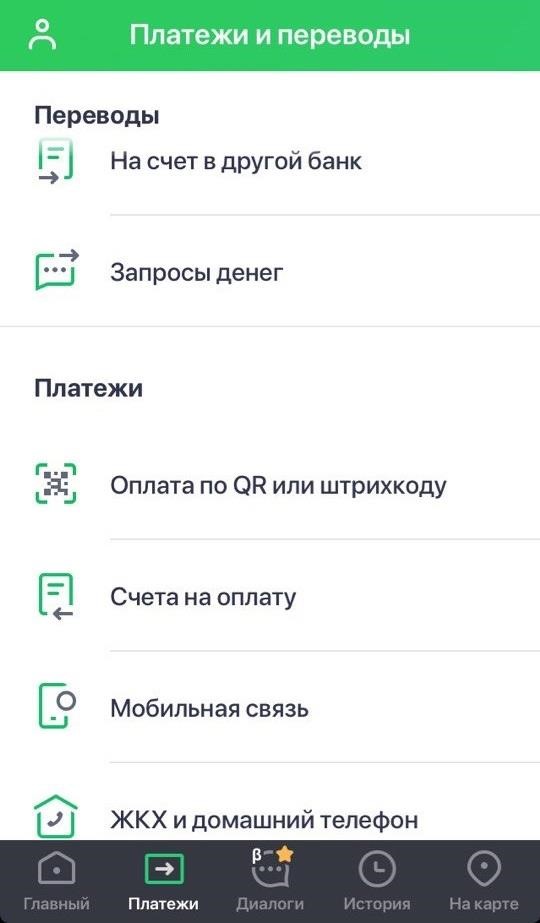 Шаг №3. Приложение просит Вас отсканировать QR-код или штрихкоду, осуществляем. 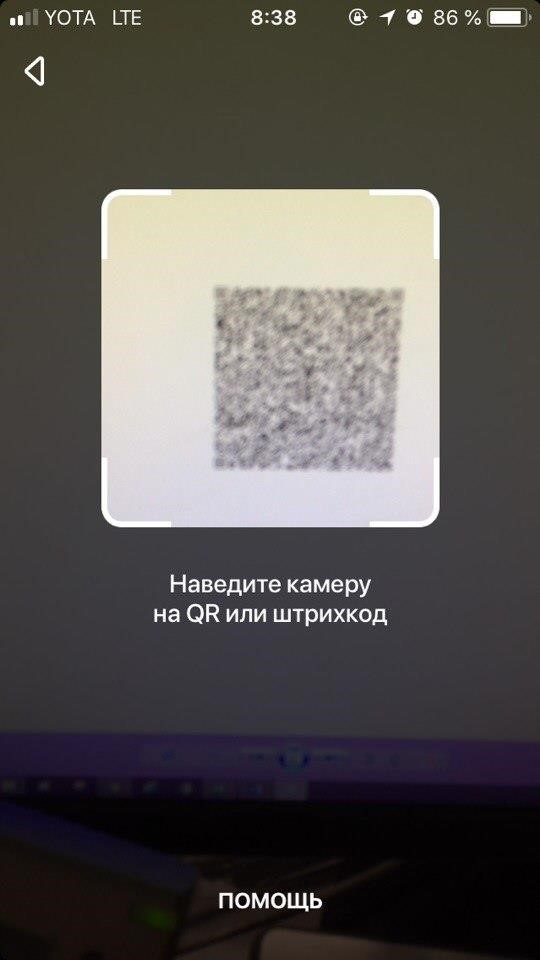 Шаг №4. Выбираете карту с которой будет осуществляться оплата, продолжить. 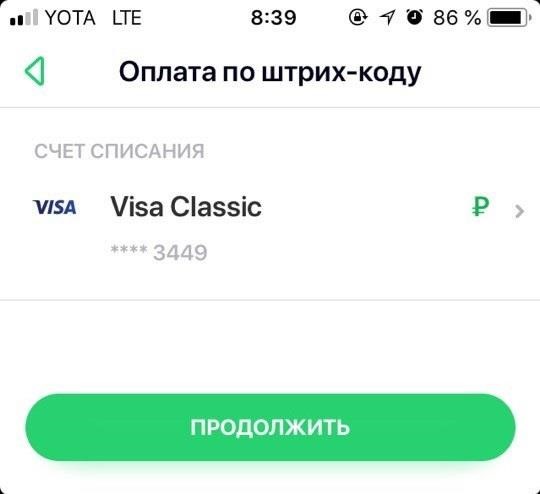 Шаг №5. Необходимо внимательно проверить информацию и сумму оплаты по задолженности. 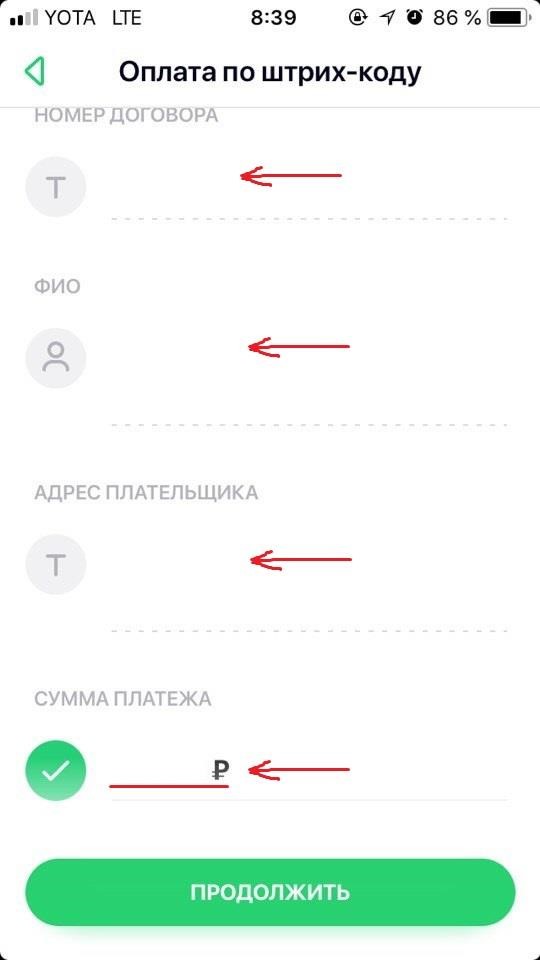 Шаг №6. Оплачиваем. Шаг №1. Авторизоваться в личном кабинете ПАО «Сбербанк» (online.sberbank.ru): 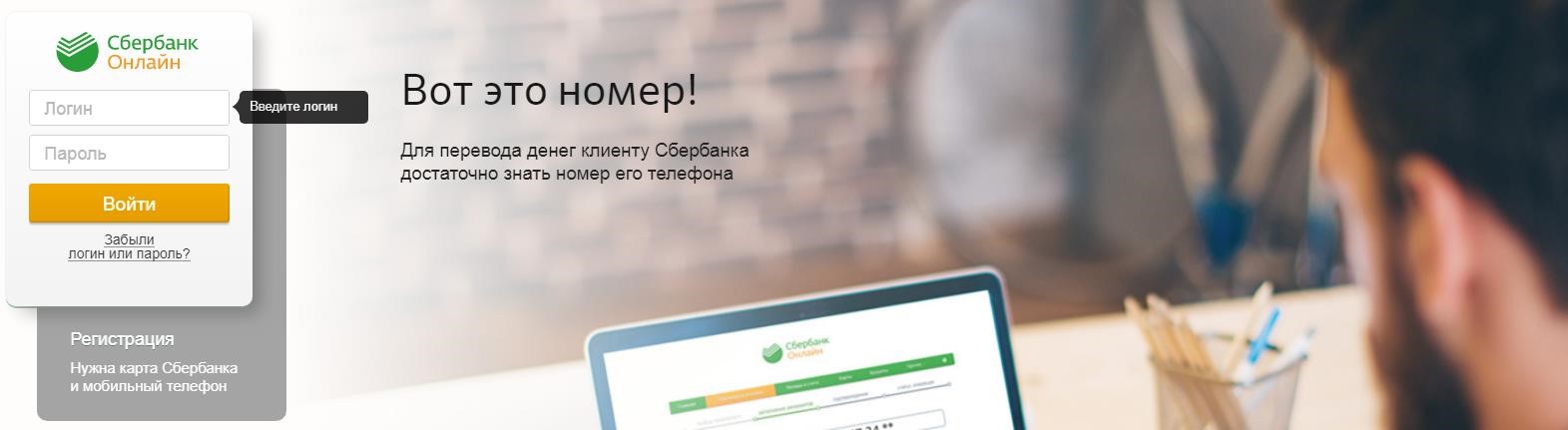 Шаг №2. После авторизации необходимо выбрать пункт «Переводы и платежи»: 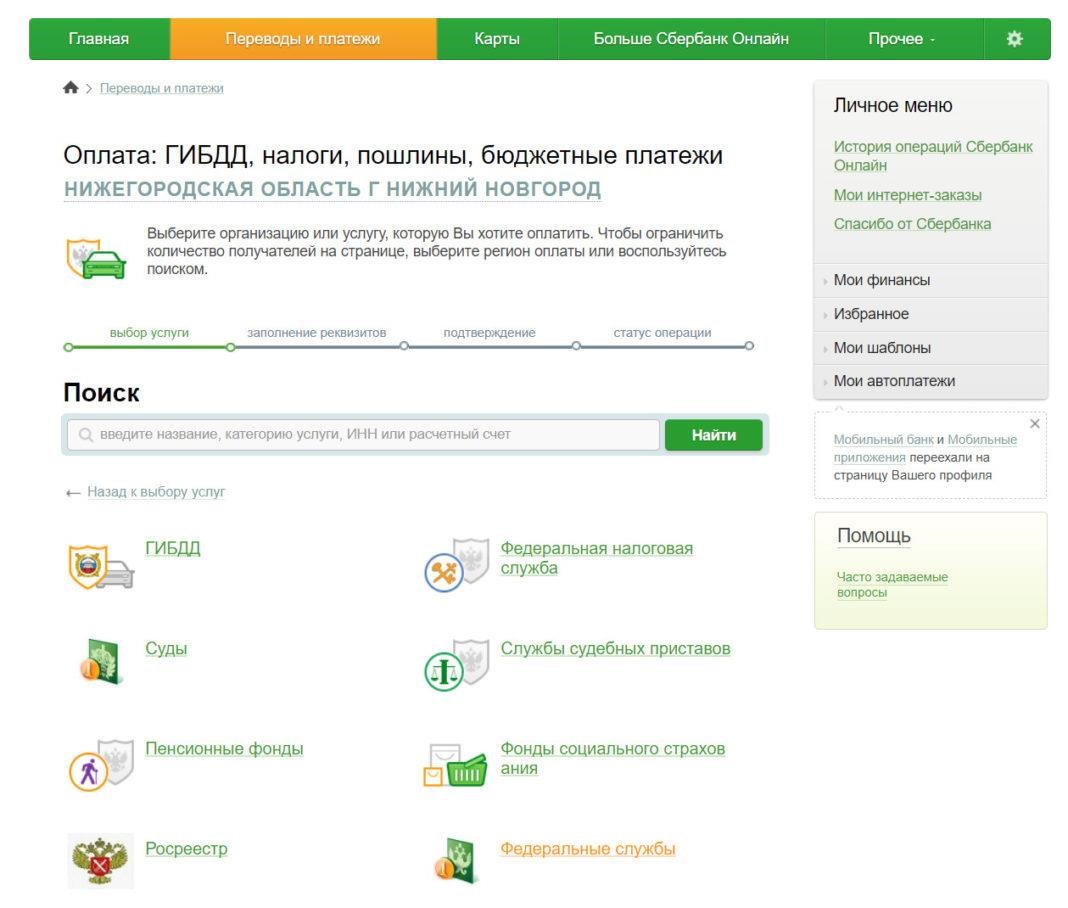 Шаг №3. Для поиска компании необходимо ввести ИНН компании (ИНН: 7715907671): 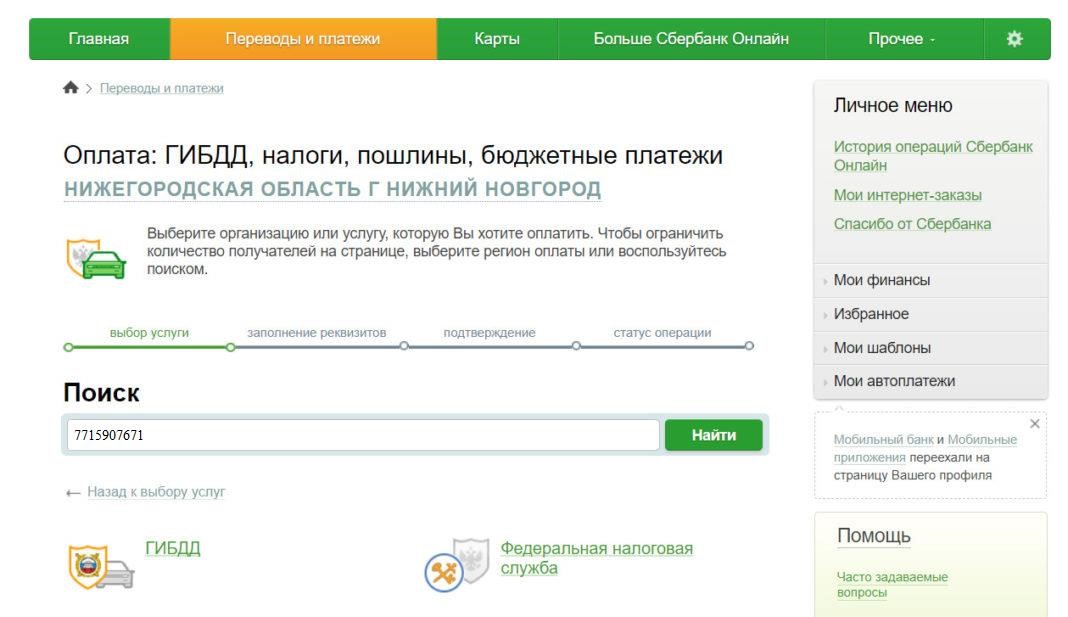 Шаг №4. Из полученного результата поиска, нужно выбрать необходимую компанию – ООО «Магистральный Телеком»: 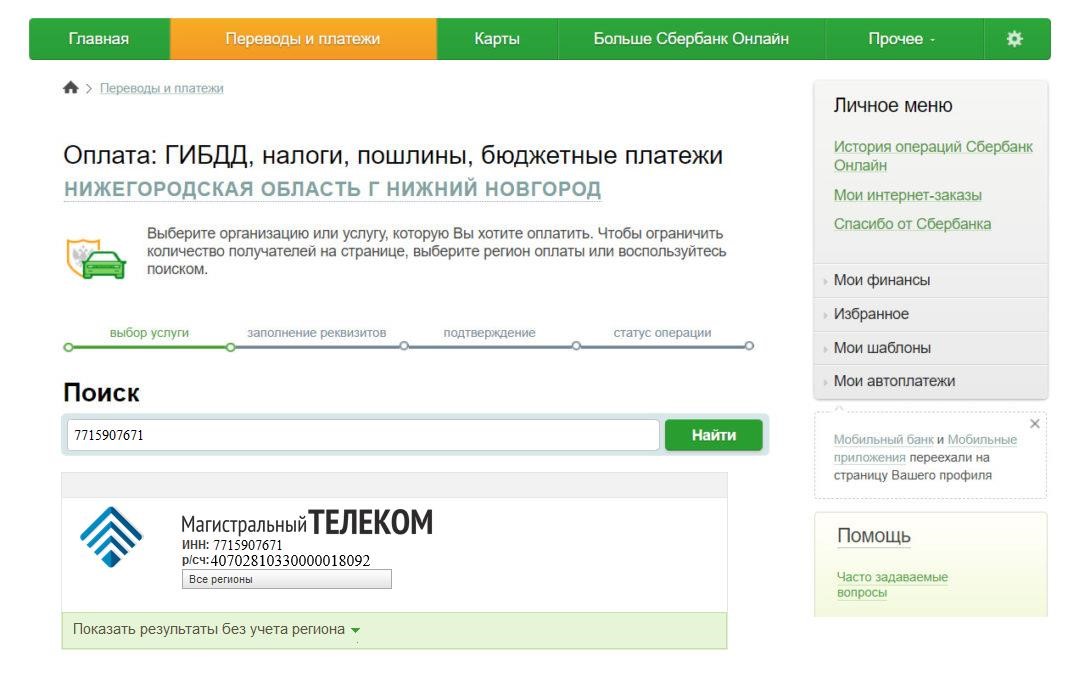 Шаг №5. Вам необходимо указать назначение платежа и сумму оплаты (по договору): - в назначении платежа указывается: №Договора, Ф.И.О. (на кого оформлен договор) - сумма оплаты указывается в соответствии с договором. 